    Fórum 2018		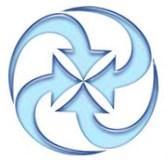 O acesso à experiência da fé, hoje!Domus Carmeli - Fátima24 e 25 de Novembro de 2018Ficha de Inscrição(Por favor, preencha com letras maiúsculas)Nome 1_______________________________________________________________________Nome 2 _______________________________________________________________________Localidade ____________________________ Seminário/Instituto ________________________E-mail _________________________________________ Telef.__________________________Permite que a UASP envie para o seu e-mail divulgação das suas actividades? Sim             NãoInformações Gerais Inscrição: 10€/pessoa. As esposas estão isentas.Alojamento e refeições:Quarto Duplo: de Sábado (almoço) a Domingo (almoço): 50€ /pessoa | Casal = 100€;Quarto Individual: de Sábado (almoço) a Domingo (almoço): 57,50€ /pessoa; Só refeições: 12,50€ /cadaSábado   – Almoço    Quantas? _______	Sábado   – Jantar      Quantas? _______Domingo – Almoço   Quantas? _______Contactos: e-mail: uaaasp@gmail.com| Telem.: 96 858 38 21 (depois das 19:00)Pagamento:Por transferência bancária – NIB: 0045 5023 40250785759 95 CCAMPor cheque à ordem da UASP- Em numerárioEnvio das inscrições:     - E-mail: uaaasp@gmail.com     - CTT: UASP - A/C: P. Armindo Janeiro                Praça da República, 18 - 2490-498 OurémDatas Limite:Para reserva de alojamento: 10 de Novembro 2018 Para inscrição: 17 de Novembro 2018